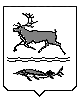 МУНИЦИПАЛЬНОЕ ОБРАЗОВАНИЕ«СЕЛЬСКОЕ ПОСЕЛЕНИЕ КАРАУЛ»ТАЙМЫРСКОГО ДОЛГАНО-НЕНЕЦКОГО МУНИЦИПАЛЬНОГО РАЙОНААДМИНИСТРАЦИЯП О С Т А Н О В Л Е Н И Е от 20.12.2017г. № 83 - ПНа основании статьи 2 Закона Красноярского края от 24.04.2008 N 5-1565 "Об особенностях правового регулирования муниципальной службы в Красноярском крае" (в редакции Закона Красноярского края от 08.06.2017г. №3-706), в целях установления квалификационных требований в Администрации сельского поселения Караул для замещения должностей муниципальной службы в соответствие действующему законодательству Администрация сельского поселения Караул,ПОСТАНОВЛЯЕТ:В квалификационные требования для замещения должностей муниципальной службы в Администрации сельского поселения Караул, утверждённые Постановлением Администрации сельского поселения Караул от 19.06.2014г. № 68-П «Об утверждении квалификационных требований для замещения должностей муниципальной службы в Администрации сельского поселения Караул» внести следующие изменения:1. Раздел 2 Квалификационные требования к уровню профессионального образования и стажу работы изложить в новой редакции в соответствии с приложением к настоящему постановлению.2. Раздел 3  Требования к профессиональным знаниям и навыкам при замещении должностей муниципальной службы исключить. 3. Отделу управления делами Администрации сельского поселения Караул (Джумаева Е.В.), Финансовому отделу Администрации сельского поселения Караул (Эспок Н.П.) включать утвержденные настоящим Постановлением квалификационные требования в должностные инструкции муниципальных служащих Администрации сельского поселения Караул.4. Настоящее Постановление вступает в силу с момента подписания, подлежит официальному опубликованию в Информационном вестнике «Усть-Енисеец» и размещению на официальном сайте муниципального образования «Сельское поселение Караул»..5. Контроль за исполнением настоящего Постановления оставляю за собой.И.О. Руководителя Администрациисельского поселения Караул						Д.В. ЯптунэПриложение к ПостановлениюАдминистрации сельского поселения Караул от 20.12.2017г.  №83 -П2. КВАЛИФИКАЦИОННЫЕ ТРЕБОВАНИЯ К УРОВНЮ ПРОФЕССИОНАЛЬНОГООБРАЗОВАНИЯ И СТАЖУ РАБОТЫ2.1. Для замещения главных должностей муниципальной службы категории "руководители", ведущих и старших должностей муниципальной службы категории "специалисты" необходимо иметь высшее образование.Для замещения младших должностей муниципальной службы категории "обеспечивающие специалисты" необходимо иметь профессиональное образование.2.2. Установить следующие типовые квалификационные требования к стажу муниципальной службы или стажу работы по специальности, направлению подготовки, которые необходимы для замещения:1) главных должностей муниципальной службы - не менее двух лет стажа муниципальной службы или не менее трех лет стажа работы по специальности, направлению подготовки;2) ведущих должностей муниципальной службы - не менее одного года стажа муниципальной службы или не менее двух лет стажа работы по специальности, направлению подготовки;3) старших и младших должностей муниципальной службы - без предъявления требований к стажу.2.3. Для лиц, имеющих дипломы специалиста или магистра с отличием, в течение трех лет со дня выдачи диплома, для лиц, имеющих ученое звание профессора, доцента, ученую степень доктора или кандидата наук, при замещении главных и ведущих должностей муниципальной службы требования к стажу не предъявляются.2.4. Квалификационные требования к знаниям и умениям, которые необходимы для исполнения должностных обязанностей, устанавливаются в зависимости от области и вида профессиональной служебной деятельности муниципального служащего его должностной инструкцией. Должностной инструкцией муниципального служащего при наличии соответствующего решения представителя нанимателя (работодателя) могут также предусматриваться квалификационные требования к специальности, направлению подготовки.2.5.. В случае если должностной инструкцией муниципального служащего предусмотрены квалификационные требования к специальности, направлению подготовки, которые необходимы для замещения должности муниципальной службы, то при исчислении стажа работы по специальности, направлению подготовки в указанный стаж включаются периоды работы по этой специальности, этому направлению подготовки после получения гражданином (муниципальным служащим) документа об образовании и (или) о квалификации по указанной специальности, направлению подготовки.2.6.. В случае если должностной инструкцией муниципального служащего не предусмотрены квалификационные требования к специальности, направлению подготовки, то при исчислении стажа работы по специальности, направлению подготовки в указанный стаж включаются периоды работы гражданина (муниципального служащего), при выполнении которой получены знания и умения, необходимые для исполнения должностных обязанностей по должности муниципальной службы, после получения им документа о профессиональном образовании того уровня, который соответствует квалификационным требованиям для замещения должности муниципальной службы.МУНИЦИПАЛЬНОЕ ОБРАЗОВАНИЕ«СЕЛЬСКОЕ ПОСЕЛЕНИЕ КАРАУЛ»ТАЙМЫРСКОГО ДОЛГАНО-НЕНЕЦКОГО МУНИЦИПАЛЬНОГО РАЙОНААДМИНИСТРАЦИЯП О С Т А Н О В Л Е Н И Е от 19.06.2014г.   № 68 – П(с изменениями от 20.12.2017г. №83-П)На основании статьи 9 Федерального закона от 02.03.2007 N 25-ФЗ "О муниципальной службе в Российской Федерации", статьи 2 Закона Красноярского края от 24.04.2008 N 5-1565 "Об особенностях правового регулирования муниципальной службы в Красноярском крае", в целях установления типовых квалификационных требований в Администрации сельского поселения Караул для замещения должностей муниципальной службы Администрация сельского поселения Караул,ПОСТАНОВЛЯЕТ:1. Утвердить квалификационные требования для замещения должностей муниципальной службы в Администрации сельского поселения Караул (далее - квалификационные требования), согласно приложению.2. Отделу управления делами (Джумаева Е.В.), Финансовому отделу Администрации сельского поселения Караул (Эспок Н.П.) включать утвержденные настоящим Постановлением квалификационные требования в должностные инструкции муниципальных служащих Администрации сельского поселения Караул.3. Настоящее Постановление вступает в силу с момента подписания, подлежит официальному опубликованию в Информационном вестнике «Усть-Енисеец» и размещению на официальном сайте муниципального образования «Сельское поселение Караул»..5. Контроль за исполнением настоящего Постановления возложить на Руководителя Администрации сельского поселения Караул Никифорова А.Н.И.О. Руководителя Администрациисельского поселения Караул							Д.В. ЯптунэПриложениек ПостановлениюАдминистрациисельского поселения Караулот 19.06.2014г. № 68-ПКВАЛИФИКАЦИОННЫЕ ТРЕБОВАНИЯДЛЯ ЗАМЕЩЕНИЯ ДОЛЖНОСТЕЙ МУНИЦИПАЛЬНОЙ СЛУЖБЫВ АДМИНИСТРАЦИИ СЕЛЬСКОГО ПОСЕЛЕНИЯ КАРАУЛ1. ОБЩИЕ ПОЛОЖЕНИЯ1.1. Настоящие квалификационные требования разработаны в соответствии с Законом Красноярского края от 24.04.2008 N 5-1565 "Об особенностях правового регулирования муниципальной службы в Красноярском крае" и устанавливают единые квалификационные требования для замещения должностей муниципальной службы в Администрации сельского поселения Караул.1.2. Для замещения должностей муниципальной службы в Администрации сельского поселения Караул квалификационные требования предъявляются к уровню профессионального образования, стажу муниципальной и (или) государственной службы или стажу (опыту) работы по специальности, к профессиональным знаниям и навыкам, необходимым для исполнения должностных обязанностей.2. КВАЛИФИКАЦИОННЫЕ ТРЕБОВАНИЯ К УРОВНЮ ПРОФЕССИОНАЛЬНОГООБРАЗОВАНИЯ И СТАЖУ РАБОТЫ2.1. Для замещения главных должностей муниципальной службы категории "руководители", ведущих и старших должностей муниципальной службы категории "специалисты" необходимо иметь высшее образование.Для замещения младших должностей муниципальной службы категории "обеспечивающие специалисты" необходимо иметь профессиональное образование.2.2. Установить следующие типовые квалификационные требования к стажу муниципальной службы или стажу работы по специальности, направлению подготовки, которые необходимы для замещения:1) главных должностей муниципальной службы - не менее двух лет стажа муниципальной службы или не менее трех лет стажа работы по специальности, направлению подготовки;2) ведущих должностей муниципальной службы - не менее одного года стажа муниципальной службы или не менее двух лет стажа работы по специальности, направлению подготовки;3) старших и младших должностей муниципальной службы - без предъявления требований к стажу.2.3. Для лиц, имеющих дипломы специалиста или магистра с отличием, в течение трех лет со дня выдачи диплома, для лиц, имеющих ученое звание профессора, доцента, ученую степень доктора или кандидата наук, при замещении главных и ведущих должностей муниципальной службы требования к стажу не предъявляются.2.4. Квалификационные требования к знаниям и умениям, которые необходимы для исполнения должностных обязанностей, устанавливаются в зависимости от области и вида профессиональной служебной деятельности муниципального служащего его должностной инструкцией. Должностной инструкцией муниципального служащего при наличии соответствующего решения представителя нанимателя (работодателя) могут также предусматриваться квалификационные требования к специальности, направлению подготовки.2.5.. В случае если должностной инструкцией муниципального служащего предусмотрены квалификационные требования к специальности, направлению подготовки, которые необходимы для замещения должности муниципальной службы, то при исчислении стажа работы по специальности, направлению подготовки в указанный стаж включаются периоды работы по этой специальности, этому направлению подготовки после получения гражданином (муниципальным служащим) документа об образовании и (или) о квалификации по указанной специальности, направлению подготовки.2.6.. В случае если должностной инструкцией муниципального служащего не предусмотрены квалификационные требования к специальности, направлению подготовки, то при исчислении стажа работы по специальности, направлению подготовки в указанный стаж включаются периоды работы гражданина (муниципального служащего), при выполнении которой получены знания и умения, необходимые для исполнения должностных обязанностей по должности муниципальной службы, после получения им документа о профессиональном образовании того уровня, который соответствует квалификационным требованиям для замещения должности муниципальной службы.О внесении изменений в Постановление Администрации сельского поселения Караул от 19.06.2014г. № 68-П «Об утверждении квалификационных требований для замещения должностей муниципальной службы в Администрации сельского поселения Караул»Об утверждении квалификационных требований для замещения должностей муниципальной службы в Администрации сельского поселения Караул